Поиграем дома (сенсорное развитие)Дидактическая игра «Веселые прищепки»В таких играх развивается мелкая моторика, творческие способности и логическое мышление. Для детей это веселое и интересное занятие, а также необыкновенно полезное занятие. Именно тренировка пальцев и выполнение ребенком точных движений руками, вносят бесценный вклад в полноценное развитие головного мозга малыша.Игры с прищепками – это прекрасный тренажер для пальчиков. Ведь нужно приложить немало усилий, чтобы прикрепить прищепку. Вырабатываются хватательные навыки, укрепляется и развивается кисть.Цель: Научить ребенка самостоятельно прищеплять прищепки.Задачи: Развивать мелкую моторику пальцев рук, воспитывать усидчивость, обогащать сенсорный опыт детей.Оборудование: Шаблоны: Солнышко, Морковка, Облачко и др. Прищепки по цвету.Чтобы игра была интересной для ребенка, можно приговаривать различные стишки, потешки, поговорки.
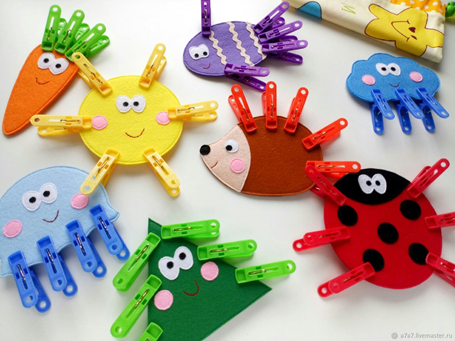 «Солнышко»  Солнышко, скорей взойди,И лучи свои пришли.Чтоб они землю обогрели, Нас теплом своим согрели.«Ежик»Ёжик, ёжик, где гулял?Где колючки потерял?Ты беги скорее к нам, ёжик.Мы сейчас тебе поможем.«Морковка»В огороде шум-шум-шум,Зайка-зайка: хрум-хрум-хрум,Прыг-прыг-прыг по пням, по пням,Съел морковку - ням-ням-ням!«Тучка»Что-то в парке потемнело,Видно тучка налетела.Ветер тучку подгоняетТучка капельки роняет!Дидактическая игра: «Подбери чашки к блюдцам.»Цель: Учить детей соотносить предметы по цвету.Оборудование: Вырезанные из картона чашки и блюдца разныхцветов.Ход: покажите малышу блюдца и предложите поставитьна них чашки. Уточните, что у каждого блюдца есть своя чашкатакого же цвета. Затем покажите, как это нужноделать. Далее задание выполняет ребенок.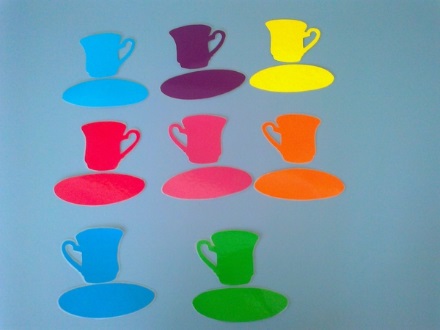 Дидактическая игра: «Заштопай штанишки»Цель: Учить детей вставлять предметы данной формы в соответствующие отверстия.Оборудование: Картонное изображение мишки (матрешки, куклы и т. п.) с отверстиями круглой, квадратной и треугольной формы на штанишках и соответственно им круги, квадраты и треугольники, такого же цвета, как и штанишки.Ход: Показать малышу мишку и обратить его внимание на то, что у мишки дырявые штанишки. Затем показать ребенку геометрические фигуры – заплатки и предложить помочь заштопать штанишки. Малыш выполняет задание, мишка благодарит его. Эту игру можно проводить с усложнением, например – «заштопать» у матрешек сарафаны разного цвета различными большими и маленькими геометрическими формами соответствующих цветов.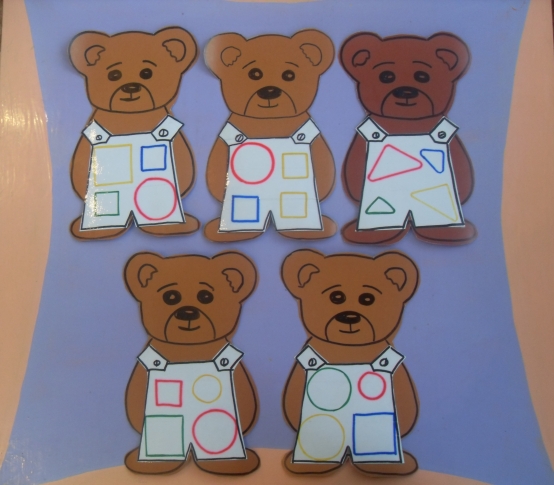 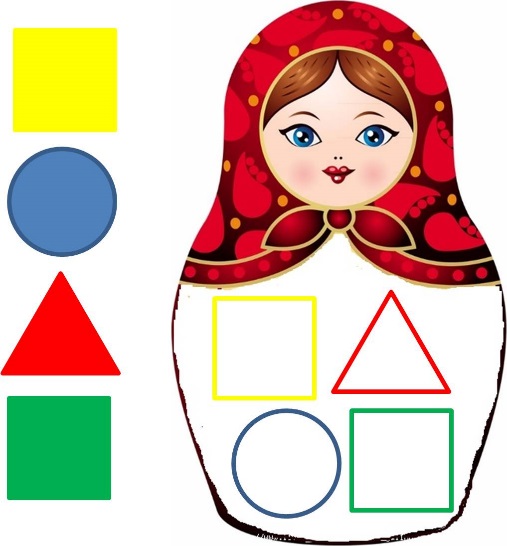 